Lassiter Ambassador 2020-2021				Application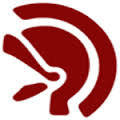 The Lassiter Ambassador program is a program that uses responsible, involved upperclassman to help mentor and aid the Freshman Class as they transition to high school.  Through this leadership program you will be responsible for attending GO Day and Freshmen Orientation (tentatively 7/23 and 7/31). You will also be assigned a Freshmen Advisement class that you will regularly visit throughout the school year (talking points will be given).You may also be called upon to help out with other events throughout the school year (Rising 9th grade nights).  Requirements: Completed application, 2 teacher signatures, Clean discipline recordThis form is due by Friday, April 3, 2020, no exceptions.Answer all questions below, please read the application carefully!You will be notified via email if you are chosen for the Ambassador program.*Current Junior club members do not have to apply. PLEASE TYPE IN YOUR RESPONSES. No Handwritten applications will be accepted. APPLICATIONS MUST BE TURNED INTO THE COUNSELING OFFICE. PLEASE SEE MRS. GONZALEZ (ROOM 305) IF YOU HAVE ANY QUESTIONS.NAME: __________________________________________           CURRENT GRADE: ________EMAIL ADDRESS: ____________________________________________________________________What activities, clubs, and sports are you involved in within Lassiter?What makes you a leader within our community and high school?Having a positive attitude and an open mind is vital to being an ambassador, what positive aspects and experiences of Lassiter would you like to pass down to your Freshman if chosen? Teacher Recommendations: Print Name: _______________________		Print Name: ______________________________Signature: ____________________________ 	Signature: ________________________________